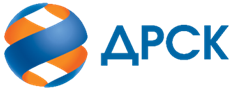 Акционерное Общество«Дальневосточная распределительная сетевая компания»ПРОТОКОЛ № 141/УР-Рзаседания Закупочной комиссии по конкурсу в электронной форме с участием только субъектов МСП на право заключения договора на выполнение работ «Капитальный ремонт ВЛ 6/10 кВ» (лот № 4501-РЕМ ПРОД-2021-ДРСК)СПОСОБ И ПРЕДМЕТ ЗАКУПКИ: конкурс в электронной форме, участниками которого могут быть только субъекты малого и среднего предпринимательства на право заключения договора на выполнение работ «Капитальный ремонт ВЛ 6/10 кВ», Лот № 4501-РЕМ ПРОД-2021-ДРСККОЛИЧЕСТВО ПОДАННЫХ ЗАЯВОК НА УЧАСТИЕ В ЗАКУПКЕ: 5 (пять) заявок.КОЛИЧЕСТВО ОТКЛОНЕННЫХ ЗАЯВОК: 0 (ноль) заявок.ВОПРОСЫ, ВЫНОСИМЫЕ НА РАССМОТРЕНИЕ ЗАКУПОЧНОЙ КОМИССИИ: О рассмотрении результатов оценки первых частей заявок О признании заявок соответствующими условиям Документации о закупке по результатам рассмотрения первых частей заявокРЕШИЛИ:По вопросу № 1Признать объем полученной информации достаточным для принятия решения.Принять к рассмотрению первые части заявок следующих участников:По вопросу № 2Признать первые части заявок следующих Участников:504735504777507075507386508162удовлетворяющими по существу условиям Документации о закупке и принять их к дальнейшему рассмотрению. Секретарь Закупочной комиссии 1 уровня  		                                        О.В.Коваленког. Благовещенск«19» ноября 2020№п/пДата и время регистрации заявкиНаименование, адрес и ИНН Участника и/или его идентификационный номер109.11.2020 06:22:32504735209.11.2020 07:23:2650477712.11.2020 07:56:3450707512.11.2020 05:18:3750738612.11.2020 07:45:55508162№п/пДата и время регистрации заявкиНаименование, адрес и ИНН Участника и/или его идентификационный номер109.11.2020 06:22:32504735209.11.2020 07:23:2650477712.11.2020 07:56:3450707512.11.2020 05:18:3750738612.11.2020 07:45:55508162